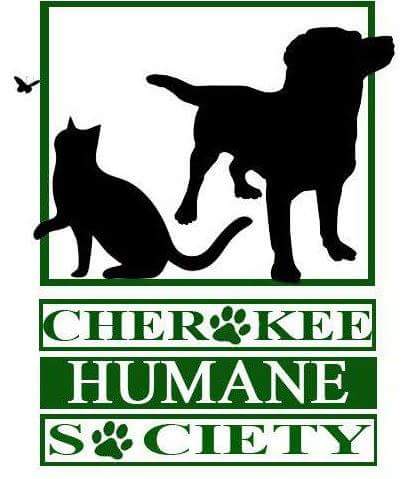       Cherokee Humane Society     Payment Arrangement – FelinePayment START DATE:____/____/____    -   Payment END DATE:____/____/____I agree to adhere to the above payment arrangements. At any point, if I cannot follow through with the arrangement I will contact the adoption counselor above to decide on plan of action, either return the animal or double the next payment due.  All Paperwork given must be returned with the cat! If 2 payments are missed I will return the cat to CCHS. CCHS has the right to repossess the cat for failure to pay. I agree to take care of the cat properly! No allowing it to go outside, always feed, water, and exercise appropriately.Adopters Signature: _________________________Date:______________Adoption Counselor Signature: _________________________Date:______________Final Payment Received, Adoption is Completion Date:___________ Witness Intials:________Please Have Adopter Take Photo of This Contract for their records! Photo Taken: ___Yes  No:______ AC Initials:______Adoption CounselorFull NameAdoption LocationPhone NumberFeline InformationNameDate Of BirthID# & ShelterBreed and ColorFoster ParentAdopterFull NameAddressCity , State & ZipBest Contact NumberEmail AddressBeginning Payment: _________Date:Second Payment Amount: _____ Date:Third Payment Amount: _______ Date:Fourth Payment Amount: ______ Date:Credit Card Number:Expiration Date:Zip Code Associated with CardCVV Code on back of Card:Missed Payment Date:_________________Card will automatically be ran for above amount on those dates. Please plan to make sure funds are there!Missed Payment Date:__________________Repossession? No:        Yes:          Date:___________